АДМИНИСТРАЦИЯ МУНИЦИПАЛЬНОГО ОБРАЗОВАНИЯНАЗИЕВСКОЕ ГОРОДСКОЕ ПОСЕЛЕНИЕКИРОВСКОГО МУНИЦИПАЛЬНОГО РАЙОНА ЛЕНИНГРАДСКОЙ ОБЛАСТИП О С Т А Н О В Л Е Н И Еот  16  июня  2015  года   № 156Об утверждении муниципальной программы«Противодействие  экстремизму и профилактика терроризма на территории  муниципального образования Назиевское городское поселение  Кировского муниципального района Ленинградской области  2015 – 2016 годы»                        В целях предупреждения и профилактики терроризма  и экстремизма на территории муниципального образования  Назиевское городское поселение Кировского муниципального района Ленинградской области, в  соответствии с Федеральным законом от 06 октября 2003 года №131-ФЗ «Об общих принципах организации местного самоуправления в Российской Федерации», Федеральным законом  от 25 июля 2002 года №114-ФЗ «О противодействии экстремистской деятельности» и Федеральным законом от 06 марта 2006 года №35-ФЗ «О противодействии терроризму» :     1.  Утвердить муниципальную  программу «Противодействие экстремизму и профилактика терроризма на территории муниципального образования Назиевское городское поселение   Кировского муниципального района Ленинградской области на 2015 – .г.»,  согласно приложению.    2.  Установить, что в ходе реализации муниципальной программы «Противодействие экстремизму и профилактика терроризма на территории муниципального образования Назиевское городское поселение   Кировского муниципального района Ленинградской области на 2015 – .г.»,  мероприятия и объемы финансирования подлежат ежегодной корректировке с учетом возможностей средств бюджета поселения.    3. Постановление от 20 февраля 2015 года № 54 «Об утверждении муниципальной целевой программы «Противодействие экстремизму и профилактика терроризма на территории муниципального образования Назиевское городское поселение   Кировского муниципального района Ленинградской области на 2015 – .г.»  считать утратившим силу.   4. Настоящее постановление вступает в силу со дня его официального опубликования.   5. Контроль за исполнением настоящего постановления оставляю за собой.        Глава администрации                                                              О.И. Кибанов Разослано: дело, официальный сайт поселения «Назиевский Вестник»Приложениек   постановлению администрацииМО Назиевское городское поселениеот  16    июня  . № 156Паспорт муниципальной программы «Противодействие экстремизму  и профилактика терроризма на территории  муниципального образования Назиевское городское  поселение  Кировского  муниципального района Ленинградской области  на 2015-2016 годы»» 1.  Характеристика проблемы В современных условиях экстремизм и терроризм превратились в постоянно действующий и активно используемый фактор политической борьбы как на международной арене, так и внутри отдельных  государств. При этом экстремизм самым активным образом использует в своих  акциях информационное оружие.Международный и отечественный опыт противодействия  экстремизму  и терроризму свидетельствует  о том, что силовые методы решения  проблемы могут временно локализовать конкурентную угрозу совершения террористических актов. Но в целом такие угрозы  будут сохраняться до тех пор, пока существует система воспроизводства информационно-идеологической инфраструктуры терроризма. Ключевые звенья этой системы  - идеология экстремизма и терроризма, ее вдохновители  и носители, а также каналы распространения указанной идеологии.     В настоящее время на  федеральном  уровне  принят и действует  перечень документов, регламентирующих деятельность органов государственной власти по противодействию экстремизму и терроризму. Одним из основных документов в этом перечне является Федеральный закон от 06 марта 2006 года № 35-ФЗ «О противодействии терроризму», который определяет информационные, политические, экономические, социальные и иные методы борьбы  с террористической угрозой . Кроме того, приняты Концепция  противодействия терроризму в Российской Федерации, Доктрина информационной безопасности Российской Федерации, Стратегия национальной безопасности  Российской Федерации до 2025 года. Стратегия государственной национальной политики Российской Федерации на период  2025 года, а также другие документы, содержащие положения, направленные на противодействие экстремизму и терроризму. Для конкретизации работы в данном направлении с учетом особенностей и специфики области  и района  необходимо принятие муниципальной программы по противодействию  идеологии экстремизма и терроризма. 2. Основные цели и задачи ПрограммыОсновными целями  настоящей Программы являются:- реализация  государственной политики в области информационного противодействия идеологии экстремизма и терроризма;- реализация системы мер, направленных на профилактику распространения идеологии экстремизма и терроризма; - организация работы по предупреждению и  пресечение нарушений требований пожарной     безопасности; - координация деятельности органов местного самоуправления, учреждений и религиозных объединений  в сфере информационного противодействия идеологии экстремизма и терроризма;         - утверждение основ гражданской идентичности как начала, объединяющего всех жителей муниципального образования Назиевское городское  поселение;          -  воспитание культуры толерантности и межнационального согласия;          - достижение необходимого уровня правовой культуры граждан как основы толерантного сознания и поведения;          - формирование в молодежной среде мировоззрения и духовно-нравственной атмосферы этнокультурного взаимоуважения, основанных на принципах уважения прав и свобод человека, стремления к межэтническому миру и согласию, готовности к диалогу;          - общественное осуждение и пресечение на основе действующего законодательства любых проявлений дискриминации, насилия, расизма и экстремизма на национальной и конфессиональной почве;                   - разработка и реализация в муниципальных учреждениях культуры, учреждениях дошкольного, начального, среднего образования муниципального образования Назиевское городское поселение образовательных программ, направленных на формирование у подрастающего поколения позитивных установок на этническое многообразие.3. Сроки реализации Программы       Программа реализуется в один этап и рассчитана на период с 2015-2016гг.  4. Основные мероприятия Программы- последовательное обеспечение конституционных прав, гарантирующих равенство граждан любой расы и национальности, а также свободу вероисповедания;- утверждение общероссийских гражданских и историко-культурных ценностей, поддержание российского патриотизма и многокультурной природы российского государства и российского народа как гражданской нации;- последовательное и повсеместное пресечение проповеди нетерпимости и насилия.        В сфере культуры  и воспитания молодежи:- утверждение концепции многокультурности и многоукладности российской жизни;- развитие воспитательной и просветительской работы среди детей и молодежи  о принципах поведения в вопросах веротерпимости и согласия, в том числе в отношениях с детьми и подростками;- реагирование на случаи проявления среди детей и молодежи негативных стереотипов, межэтнической розни и личностного унижения представителей других национальностей и расового облика;- пресечение деятельности и запрещение символики экстремистских групп на территории поселения;- индивидуальная работа с теми, кто вовлечен в деятельность подобных групп или разделяет подобные взгляды;- развитие художественной самодеятельности на основе различных народных традиций и культурного наследия;-  популяризация литературы и средств массовой информации, адресованных детям и молодежи и ставящих своей целью воспитание в духе толерантности и патриотизма.Перечень мероприятий Программы приведен в приложении № 15. Ресурсное обеспечение ПрограммыПрограмма реализуется за счет средств  бюджета муниципального образования Назиевское городское поселение  Кировского муниципального района Ленинградской области.6. Ожидаемые результаты реализации Программы	       Основой реализации Программы должно стать создание правового, организационного, финансового и других видов обеспечения достижения поставленных целей по противодействию экстремизму и профилактике терроризма на территории муниципального образования  Назиевское городское  поселение.                           Координацию деятельности исполнителей осуществляет заместитель главы администрации муниципального образования  Назиевское городское поселение.             Контроль за исполнением Программы осуществляет администрация муниципального образования Назиевское городское поселение  в соответствии с полномочиями, установленными законодательством.Приложение № 1 к ПрограммеПеречень мероприятий  по реализации  муниципальной программы «Противодействие экстремизму и профилактика терроризма на территории муниципального образования Назиевское городское поселение муниципального образования Кировский муниципальный район Ленинградской области на 2015-2016 г.г.»  приложение № 2 к ПрограммеФормаитогового отчета о выполнении муниципальной программы           					«Противодействие экстремизму и профилактика терроризма на территории    муниципального образования Назиевское городское  поселение  Кировского  муниципального района Ленинградской области  на 2015-2016 годы»Приложение № 3 к ПрограммеОбоснования финансовых ресурсов, необходимыхдля реализации мероприятий муниципальной программы «Противодействие экстремизму и профилактика терроризма на территории    муниципального образования Назиевское городское  поселение  Кировского  муниципального района Ленинградской области  на 2015-2016 годы»Наименование программы         Наименование программы         «Противодействие экстремизму и профилактика терроризма на   территории   муниципального образования Назиевское городское  поселение  Кировского  муниципального района Ленинградской области  на 2015-2016 годы»«Противодействие экстремизму и профилактика терроризма на   территории   муниципального образования Назиевское городское  поселение  Кировского  муниципального района Ленинградской области  на 2015-2016 годы»«Противодействие экстремизму и профилактика терроризма на   территории   муниципального образования Назиевское городское  поселение  Кировского  муниципального района Ленинградской области  на 2015-2016 годы»«Противодействие экстремизму и профилактика терроризма на   территории   муниципального образования Назиевское городское  поселение  Кировского  муниципального района Ленинградской области  на 2015-2016 годы»«Противодействие экстремизму и профилактика терроризма на   территории   муниципального образования Назиевское городское  поселение  Кировского  муниципального района Ленинградской области  на 2015-2016 годы»«Противодействие экстремизму и профилактика терроризма на   территории   муниципального образования Назиевское городское  поселение  Кировского  муниципального района Ленинградской области  на 2015-2016 годы»Цель программы                 Цель программы                 - реализация государственной политики в области информационного  противодействия идеологии экстремизма и терроризма;- реализация мер, направленных на профилактику распространения идеологии экстремизма и терроризма;- координация деятельности   органов местного самоуправления   муниципального образования Назиевское городское поселение , общественных и религиозных объединений в сфере информационного противодействия идеологии экстремизма  терроризма;- формирование  в информационном пространстве Назиевского городского поселения  нетерпимости и негативного отношения   к экстремистским и террористическим проявлениям;- достижение необходимого уровня правовой культуры граждан как основы толерантного сознания и поведения;- формирование в молодежной среде мировоззрения и духовно-нравственной атмосферы этнокультурного взаимоуважения, основанных на принципах уважения прав и свобод человека, стремления к межэтническому миру и согласию, готовности к диалогу;- общественное осуждение и пресечение на основе действующего законодательства любых проявлений дискриминации, насилия, расизма и экстремизма на национальной и конфессиональной почве;- разработка и реализация в муниципальных учреждениях культуры, учреждениях дошкольного, начального, среднего образования муниципального образования Назиевское городское поселение образовательных программ, направленных на формирование у подрастающего поколения позитивных установок на этническое многообразие.- реализация государственной политики в области информационного  противодействия идеологии экстремизма и терроризма;- реализация мер, направленных на профилактику распространения идеологии экстремизма и терроризма;- координация деятельности   органов местного самоуправления   муниципального образования Назиевское городское поселение , общественных и религиозных объединений в сфере информационного противодействия идеологии экстремизма  терроризма;- формирование  в информационном пространстве Назиевского городского поселения  нетерпимости и негативного отношения   к экстремистским и террористическим проявлениям;- достижение необходимого уровня правовой культуры граждан как основы толерантного сознания и поведения;- формирование в молодежной среде мировоззрения и духовно-нравственной атмосферы этнокультурного взаимоуважения, основанных на принципах уважения прав и свобод человека, стремления к межэтническому миру и согласию, готовности к диалогу;- общественное осуждение и пресечение на основе действующего законодательства любых проявлений дискриминации, насилия, расизма и экстремизма на национальной и конфессиональной почве;- разработка и реализация в муниципальных учреждениях культуры, учреждениях дошкольного, начального, среднего образования муниципального образования Назиевское городское поселение образовательных программ, направленных на формирование у подрастающего поколения позитивных установок на этническое многообразие.- реализация государственной политики в области информационного  противодействия идеологии экстремизма и терроризма;- реализация мер, направленных на профилактику распространения идеологии экстремизма и терроризма;- координация деятельности   органов местного самоуправления   муниципального образования Назиевское городское поселение , общественных и религиозных объединений в сфере информационного противодействия идеологии экстремизма  терроризма;- формирование  в информационном пространстве Назиевского городского поселения  нетерпимости и негативного отношения   к экстремистским и террористическим проявлениям;- достижение необходимого уровня правовой культуры граждан как основы толерантного сознания и поведения;- формирование в молодежной среде мировоззрения и духовно-нравственной атмосферы этнокультурного взаимоуважения, основанных на принципах уважения прав и свобод человека, стремления к межэтническому миру и согласию, готовности к диалогу;- общественное осуждение и пресечение на основе действующего законодательства любых проявлений дискриминации, насилия, расизма и экстремизма на национальной и конфессиональной почве;- разработка и реализация в муниципальных учреждениях культуры, учреждениях дошкольного, начального, среднего образования муниципального образования Назиевское городское поселение образовательных программ, направленных на формирование у подрастающего поколения позитивных установок на этническое многообразие.- реализация государственной политики в области информационного  противодействия идеологии экстремизма и терроризма;- реализация мер, направленных на профилактику распространения идеологии экстремизма и терроризма;- координация деятельности   органов местного самоуправления   муниципального образования Назиевское городское поселение , общественных и религиозных объединений в сфере информационного противодействия идеологии экстремизма  терроризма;- формирование  в информационном пространстве Назиевского городского поселения  нетерпимости и негативного отношения   к экстремистским и террористическим проявлениям;- достижение необходимого уровня правовой культуры граждан как основы толерантного сознания и поведения;- формирование в молодежной среде мировоззрения и духовно-нравственной атмосферы этнокультурного взаимоуважения, основанных на принципах уважения прав и свобод человека, стремления к межэтническому миру и согласию, готовности к диалогу;- общественное осуждение и пресечение на основе действующего законодательства любых проявлений дискриминации, насилия, расизма и экстремизма на национальной и конфессиональной почве;- разработка и реализация в муниципальных учреждениях культуры, учреждениях дошкольного, начального, среднего образования муниципального образования Назиевское городское поселение образовательных программ, направленных на формирование у подрастающего поколения позитивных установок на этническое многообразие.- реализация государственной политики в области информационного  противодействия идеологии экстремизма и терроризма;- реализация мер, направленных на профилактику распространения идеологии экстремизма и терроризма;- координация деятельности   органов местного самоуправления   муниципального образования Назиевское городское поселение , общественных и религиозных объединений в сфере информационного противодействия идеологии экстремизма  терроризма;- формирование  в информационном пространстве Назиевского городского поселения  нетерпимости и негативного отношения   к экстремистским и террористическим проявлениям;- достижение необходимого уровня правовой культуры граждан как основы толерантного сознания и поведения;- формирование в молодежной среде мировоззрения и духовно-нравственной атмосферы этнокультурного взаимоуважения, основанных на принципах уважения прав и свобод человека, стремления к межэтническому миру и согласию, готовности к диалогу;- общественное осуждение и пресечение на основе действующего законодательства любых проявлений дискриминации, насилия, расизма и экстремизма на национальной и конфессиональной почве;- разработка и реализация в муниципальных учреждениях культуры, учреждениях дошкольного, начального, среднего образования муниципального образования Назиевское городское поселение образовательных программ, направленных на формирование у подрастающего поколения позитивных установок на этническое многообразие.- реализация государственной политики в области информационного  противодействия идеологии экстремизма и терроризма;- реализация мер, направленных на профилактику распространения идеологии экстремизма и терроризма;- координация деятельности   органов местного самоуправления   муниципального образования Назиевское городское поселение , общественных и религиозных объединений в сфере информационного противодействия идеологии экстремизма  терроризма;- формирование  в информационном пространстве Назиевского городского поселения  нетерпимости и негативного отношения   к экстремистским и террористическим проявлениям;- достижение необходимого уровня правовой культуры граждан как основы толерантного сознания и поведения;- формирование в молодежной среде мировоззрения и духовно-нравственной атмосферы этнокультурного взаимоуважения, основанных на принципах уважения прав и свобод человека, стремления к межэтническому миру и согласию, готовности к диалогу;- общественное осуждение и пресечение на основе действующего законодательства любых проявлений дискриминации, насилия, расизма и экстремизма на национальной и конфессиональной почве;- разработка и реализация в муниципальных учреждениях культуры, учреждениях дошкольного, начального, среднего образования муниципального образования Назиевское городское поселение образовательных программ, направленных на формирование у подрастающего поколения позитивных установок на этническое многообразие.Исполнитель программы             Исполнитель программы             Администрация МО Назиевское городское поселениеАдминистрация МО Назиевское городское поселениеАдминистрация МО Назиевское городское поселениеАдминистрация МО Назиевское городское поселениеАдминистрация МО Назиевское городское поселениеАдминистрация МО Назиевское городское поселениеРазработчик программы          Разработчик программы          Администрация МО Назиевское городское поселениеАдминистрация МО Назиевское городское поселениеАдминистрация МО Назиевское городское поселениеАдминистрация МО Назиевское городское поселениеАдминистрация МО Назиевское городское поселениеАдминистрация МО Назиевское городское поселениеЗадачи программы               Задачи программы               - утверждение основ гражданской идентичности как начала, объединяющего всех жителей муниципального образования Назиевское городское  поселение;-  воспитание культуры толерантности и межнационального согласия;- достижение необходимого уровня правовой культуры граждан как основы толерантного сознания и поведения;- формирование в молодежной среде мировоззрения и духовно-нравственной атмосферы этнокультурного взаимоуважения, основанных на принципах уважения прав и свобод человека, стремления к межэтническому миру и согласию, готовности к диалогу;- утверждение основ гражданской идентичности как начала, объединяющего всех жителей муниципального образования Назиевское городское  поселение;-  воспитание культуры толерантности и межнационального согласия;- достижение необходимого уровня правовой культуры граждан как основы толерантного сознания и поведения;- формирование в молодежной среде мировоззрения и духовно-нравственной атмосферы этнокультурного взаимоуважения, основанных на принципах уважения прав и свобод человека, стремления к межэтническому миру и согласию, готовности к диалогу;- утверждение основ гражданской идентичности как начала, объединяющего всех жителей муниципального образования Назиевское городское  поселение;-  воспитание культуры толерантности и межнационального согласия;- достижение необходимого уровня правовой культуры граждан как основы толерантного сознания и поведения;- формирование в молодежной среде мировоззрения и духовно-нравственной атмосферы этнокультурного взаимоуважения, основанных на принципах уважения прав и свобод человека, стремления к межэтническому миру и согласию, готовности к диалогу;- утверждение основ гражданской идентичности как начала, объединяющего всех жителей муниципального образования Назиевское городское  поселение;-  воспитание культуры толерантности и межнационального согласия;- достижение необходимого уровня правовой культуры граждан как основы толерантного сознания и поведения;- формирование в молодежной среде мировоззрения и духовно-нравственной атмосферы этнокультурного взаимоуважения, основанных на принципах уважения прав и свобод человека, стремления к межэтническому миру и согласию, готовности к диалогу;- утверждение основ гражданской идентичности как начала, объединяющего всех жителей муниципального образования Назиевское городское  поселение;-  воспитание культуры толерантности и межнационального согласия;- достижение необходимого уровня правовой культуры граждан как основы толерантного сознания и поведения;- формирование в молодежной среде мировоззрения и духовно-нравственной атмосферы этнокультурного взаимоуважения, основанных на принципах уважения прав и свобод человека, стремления к межэтническому миру и согласию, готовности к диалогу;- утверждение основ гражданской идентичности как начала, объединяющего всех жителей муниципального образования Назиевское городское  поселение;-  воспитание культуры толерантности и межнационального согласия;- достижение необходимого уровня правовой культуры граждан как основы толерантного сознания и поведения;- формирование в молодежной среде мировоззрения и духовно-нравственной атмосферы этнокультурного взаимоуважения, основанных на принципах уважения прав и свобод человека, стремления к межэтническому миру и согласию, готовности к диалогу;Сроки реализации программы     Сроки реализации программы     2015-2016 года2015-2016 года2015-2016 года2015-2016 года2015-2016 года2015-2016 годаИсточники финансирования по годам реализации (тыс.руб):Администрация МО Назиевское городское поселение:2015 год –10,0 2016 год –10,0 Наименование программы «Противодействие экстремизму и профилактика терроризма на территории    муниципального образования Назиевское городское  поселение  Кировского  муниципального района Ленинградской области  на 2015-2016 годы»Главный распорядитель бюджетных средств: Администрация МО Назиевское городское поселение;Комитет МСУ;Источник      
финансированияРасходы (тыс. рублей)Расходы (тыс. рублей)Расходы (тыс. рублей)Расходы (тыс. рублей)Источники финансирования по годам реализации (тыс.руб):Администрация МО Назиевское городское поселение:2015 год –10,0 2016 год –10,0 Наименование программы «Противодействие экстремизму и профилактика терроризма на территории    муниципального образования Назиевское городское  поселение  Кировского  муниципального района Ленинградской области  на 2015-2016 годы»Главный распорядитель бюджетных средств: Администрация МО Назиевское городское поселение;Комитет МСУ;Источник      
финансирования2015 год2016 годИтогоИсточники финансирования по годам реализации (тыс.руб):Администрация МО Назиевское городское поселение:2015 год –10,0 2016 год –10,0Всего         10,010,020,0Источники финансирования по годам реализации (тыс.руб):Администрация МО Назиевское городское поселение:2015 год –10,0 2016 год –10,0В том числе:  Источники финансирования по годам реализации (тыс.руб):Администрация МО Назиевское городское поселение:2015 год –10,0 2016 год –10,0Источники финансирования по годам реализации (тыс.руб):Администрация МО Назиевское городское поселение:2015 год –10,0 2016 год –10,0Планируемые результаты реализации 
программы                      Планируемые результаты реализации 
программы                      - усиление защищенности  от проникновения идеологии  экстремизма и терроризма на территорию МО Назиевское городское поселение;- повышение ответственности органов муниципальной власти органов местного самоуправления  за неэффективную работу по информационному противодействию идеологии экстремизма и терроризма;-оздоровление духовно-нравственного климата  в обществе;- повышение доверия граждан к органам власти;- укрепление безопасности в МО Назиевское городское поселение.. - усиление защищенности  от проникновения идеологии  экстремизма и терроризма на территорию МО Назиевское городское поселение;- повышение ответственности органов муниципальной власти органов местного самоуправления  за неэффективную работу по информационному противодействию идеологии экстремизма и терроризма;-оздоровление духовно-нравственного климата  в обществе;- повышение доверия граждан к органам власти;- укрепление безопасности в МО Назиевское городское поселение.. - усиление защищенности  от проникновения идеологии  экстремизма и терроризма на территорию МО Назиевское городское поселение;- повышение ответственности органов муниципальной власти органов местного самоуправления  за неэффективную работу по информационному противодействию идеологии экстремизма и терроризма;-оздоровление духовно-нравственного климата  в обществе;- повышение доверия граждан к органам власти;- укрепление безопасности в МО Назиевское городское поселение.. - усиление защищенности  от проникновения идеологии  экстремизма и терроризма на территорию МО Назиевское городское поселение;- повышение ответственности органов муниципальной власти органов местного самоуправления  за неэффективную работу по информационному противодействию идеологии экстремизма и терроризма;-оздоровление духовно-нравственного климата  в обществе;- повышение доверия граждан к органам власти;- укрепление безопасности в МО Назиевское городское поселение.. - усиление защищенности  от проникновения идеологии  экстремизма и терроризма на территорию МО Назиевское городское поселение;- повышение ответственности органов муниципальной власти органов местного самоуправления  за неэффективную работу по информационному противодействию идеологии экстремизма и терроризма;-оздоровление духовно-нравственного климата  в обществе;- повышение доверия граждан к органам власти;- укрепление безопасности в МО Назиевское городское поселение.. - усиление защищенности  от проникновения идеологии  экстремизма и терроризма на территорию МО Назиевское городское поселение;- повышение ответственности органов муниципальной власти органов местного самоуправления  за неэффективную работу по информационному противодействию идеологии экстремизма и терроризма;-оздоровление духовно-нравственного климата  в обществе;- повышение доверия граждан к органам власти;- укрепление безопасности в МО Назиевское городское поселение.. N   
п/п Мероприятия по
реализации    
программы     
Источники     
финансированияСрок       
исполнения 
мероприятияОбъем         
финансирования
мероприятия   
в текущем     
финансовом    
году (тыс.    
руб.) *Всего
(тыс.
руб.)Объем финансирования по годам (тыс. руб.)         Объем финансирования по годам (тыс. руб.)         Объем финансирования по годам (тыс. руб.)         Ответственный 
за выполнение 
мероприятия   
программы     
(подпрограммы)Планируемые   
результаты    
выполнения    
мероприятий   
программы    
(подпрограммы)N   
п/п Мероприятия по
реализации    
программы     
Источники     
финансированияСрок       
исполнения 
мероприятияОбъем         
финансирования
мероприятия   
в текущем     
финансовом    
году (тыс.    
руб.) *Всего
(тыс.
руб.)2015 год  2015 год  2016 год,Ответственный 
за выполнение 
мероприятия   
программы     
(подпрограммы)Планируемые   
результаты    
выполнения    
мероприятий   
программы    
(подпрограммы)  1        2             4           5            6880910111Разработка плана профилактических мер, направленных на предупреждение экстремистской деятельности, в том числе на выявление и последующее устранение причин и условий, способствующих осуществлению экстремистской деятельности на территории МО Назиевское городское поселениеНе требуется2015 годАдминистрация МО Назиевское городское поселение 2.Проведение заседаний антитеррористической комиссии  при администрации Кировского муниципального района   по решению задач в сфере защиты населения и объектов особой важности  от проявлений терроризма на территории МО Назиевское городское поселение. Подготовка годового плана работы Комиссии.  Не требуетсяВ соответствии  с Положением  о комиссии Антитеррористическая  группа ( совещание) по решению задач  в сфере защиты населения и объектов особой важности от проявлений терроризма3.Оказание содействия   учреждениям  культуры, спорта и образования, расположенных на территории поселения, в организации мероприятий, способствующих  утверждению в сознании  молодых людей идеи личной и коллективной обязанности уважать права  человека, формированию нетерпимости  к любым проявлениям экстремизмаНе требуется2015 – 2016гг.Администрация МО Назиевское городское поселение 3.Оказание содействия   учреждениям  культуры, спорта и образования, расположенных на территории поселения, в организации мероприятий, способствующих  утверждению в сознании  молодых людей идеи личной и коллективной обязанности уважать права  человека, формированию нетерпимости  к любым проявлениям экстремизмаНе требуется2015 – 2016гг.Администрация МО Назиевское городское поселение 3.Оказание содействия   учреждениям  культуры, спорта и образования, расположенных на территории поселения, в организации мероприятий, способствующих  утверждению в сознании  молодых людей идеи личной и коллективной обязанности уважать права  человека, формированию нетерпимости  к любым проявлениям экстремизмаНе требуется2015 – 2016гг.Администрация МО Назиевское городское поселение 4Взаимодействие  с антитеррористической   комиссией администрации Кировского района Ленинградской области , участие в региональных и районных мероприятиях  антитеррористической  направленности  и противодействия экстремизмуНе требуется2015 -2016 ггАдминистрация МО Назиевское городское поселение4Взаимодействие  с антитеррористической   комиссией администрации Кировского района Ленинградской области , участие в региональных и районных мероприятиях  антитеррористической  направленности  и противодействия экстремизмуНе требуется2015 -2016 ггАдминистрация МО Назиевское городское поселение4Взаимодействие  с антитеррористической   комиссией администрации Кировского района Ленинградской области , участие в региональных и районных мероприятиях  антитеррористической  направленности  и противодействия экстремизмуНе требуется2015 -2016 ггАдминистрация МО Назиевское городское поселение5Проведение уроков и мероприятий , направленных на развитие толерантного сознания у молодежиНе требуется2015-2016ггМБОУ « Назиевская СОШ»5Проведение уроков и мероприятий , направленных на развитие толерантного сознания у молодежиНе требуется2015-2016ггМБОУ « Назиевская СОШ»5Проведение уроков и мероприятий , направленных на развитие толерантного сознания у молодежиНе требуется2015-2016ггМБОУ « Назиевская СОШ»6Распространение  среди педагогов и библиотекарей информации и материалов содействующих  повышению уровня толерантного сознания молодежи.Не требуется2015-2016 гг.МБОУ «Назиевская СОШ»6Распространение  среди педагогов и библиотекарей информации и материалов содействующих  повышению уровня толерантного сознания молодежи.Не требуется2015-2016 гг.МБОУ «Назиевская СОШ»6Распространение  среди педагогов и библиотекарей информации и материалов содействующих  повышению уровня толерантного сознания молодежи.Не требуется2015-2016 гг.МБОУ «Назиевская СОШ»7Проверка потенциально-опасных объектов на предмет профилактики и предупреждения террористических актов и техногенных аварий на них.Не требуется      2015-2016гг, по мере необходимостиАдминистрация  МО Назиевское городское поселение 7Проверка потенциально-опасных объектов на предмет профилактики и предупреждения террористических актов и техногенных аварий на них.Не требуется      2015-2016гг, по мере необходимостиАдминистрация  МО Назиевское городское поселение 8Информирование  населения    по вопросам  противодействия терроризму, предупреждению террористических актов, а так же поведения в чрезвычайных ситуациях посредством размещения информации через средства массовой информации, на информационных стендах населенных пунктов МО Назиевское городское поселение, собрания граждан.Не требуется2015-2016 гг.8Информирование  населения    по вопросам  противодействия терроризму, предупреждению террористических актов, а так же поведения в чрезвычайных ситуациях посредством размещения информации через средства массовой информации, на информационных стендах населенных пунктов МО Назиевское городское поселение, собрания граждан.9Организация взаимодействия с органами внутренних дел  по вопросам координации  действий в профилактике терроризма .Не требуется 2015-2016 гг.Администрация  МО Назиевское городское поселение9Организация взаимодействия с органами внутренних дел  по вопросам координации  действий в профилактике терроризма .Не требуется 2015-2016 гг.Администрация  МО Назиевское городское поселение9Организация взаимодействия с органами внутренних дел  по вопросам координации  действий в профилактике терроризма .Не требуется 2015-2016 гг.Администрация  МО Назиевское городское поселение10Организация подготовки проектов,  изготовления, приобретения  буклетов, плакатов, памяток и рекомендаций для учреждений, предприятий и учреждений, расположенных на территории  МО Назиевское городское поселения по тематике противодействия экстремизму и терроризму.Итого         2015 год10,0 Администрация  МО Назиевское городское поселение10Организация подготовки проектов,  изготовления, приобретения  буклетов, плакатов, памяток и рекомендаций для учреждений, предприятий и учреждений, расположенных на территории  МО Назиевское городское поселения по тематике противодействия экстремизму и терроризму.Итого         2016 год10,0Администрация  МО Назиевское городское поселение10Организация подготовки проектов,  изготовления, приобретения  буклетов, плакатов, памяток и рекомендаций для учреждений, предприятий и учреждений, расположенных на территории  МО Назиевское городское поселения по тематике противодействия экстремизму и терроризму.Итого         2016 год10,0Администрация  МО Назиевское городское поселение11Обеспечение подготовки и размещения в местах массового пребывания граждан, на сайте поселения  информационных материалов о действиях в случае возникновения угроз террористического характера, а также размещение соответствующей информации на информационных стендах.Не требуется 2015-2016 ггАдминистрация  МО Назиевское городское поселение11Обеспечение подготовки и размещения в местах массового пребывания граждан, на сайте поселения  информационных материалов о действиях в случае возникновения угроз террористического характера, а также размещение соответствующей информации на информационных стендах.Не требуется 2015-2016 ггАдминистрация  МО Назиевское городское поселение11Обеспечение подготовки и размещения в местах массового пребывания граждан, на сайте поселения  информационных материалов о действиях в случае возникновения угроз террористического характера, а также размещение соответствующей информации на информационных стендах.Не требуется 2015-2016 ггАдминистрация  МО Назиевское городское поселение12Обследование нежилых и жилых помещений , чердаков, подвалов, складов, арендуемых помещений  на территории  поселения на предмет защищенности от террористических актов .Не требуется2015-2016 гг.Администрация  МО Назиевское городское поселение12Обследование нежилых и жилых помещений , чердаков, подвалов, складов, арендуемых помещений  на территории  поселения на предмет защищенности от террористических актов .Не требуется2015-2016 гг.Администрация  МО Назиевское городское поселение12Обследование нежилых и жилых помещений , чердаков, подвалов, складов, арендуемых помещений  на территории  поселения на предмет защищенности от террористических актов .Не требуется2015-2016 гг.Администрация  МО Назиевское городское поселение13Проведение учений и тренировок  на объектах культуры и спорта и образования  по отработке взаимодействия администрации МО Назиевское городское поселение и отдела полиции при угрозе совершения  террористического акта.Не требуется 2015-2016 гг.Администрация  МО Назиевское городское поселениеN  
п/пНаименования   
подпрограммы,  
мероприятия    
(с указанием   
порядкового    
номера)За последний отчетный годЗа последний отчетный годЗа последний отчетный годВсего (нарастающим итогом за весь период     
реализации программы)Всего (нарастающим итогом за весь период     
реализации программы)Всего (нарастающим итогом за весь период     
реализации программы)N  
п/пНаименования   
подпрограммы,  
мероприятия    
(с указанием   
порядкового    
номера)Объем           
финансирования  
по муниципальной
программе (тыс.руб.)Профинансировано
(тыс. руб.)Выполнено  
(тыс. руб.)Объем           
финансирования  
по муниципаль-ной программе (тыс. руб.)Профинансировано
(тыс. руб.)Выполнено  
(тыс. руб.)Мероприятие    
программы 2015 годаВ т.ч. по ист. 
финансированияМероприятия  программы2016 годаВ т.ч. по ист. 
 финансирования           Итого по       
муниципальной  
программе      В т.ч. по ист. 
финансирования Наименование  
мероприятия      
программы
Источник      
финансирования
Расчет       
необходимых  
финансовых   
ресурсов     
на реализацию
мероприятия ( тыс.руб.)
Общий объем   
финансовых    
ресурсов,     
необходимых   
для реализации
мероприятия,  в том числе   
по годам ( тыс.руб.)Эксплуатационные
расходы,        
возникающие     
в результате    
реализации      
мероприятия Организация подготовки проектов,  изготовления, приобретения  буклетов, плакатов, памяток и рекомендаций для учреждений, предприятий и учреждений, расположенных на территории  МО Назиевское городское поселения по тематике противодействия экстремизму и терроризму.Администрация МО Назиевское городское поселение, 20000,02015 год – 10000,02016 год – 10000,00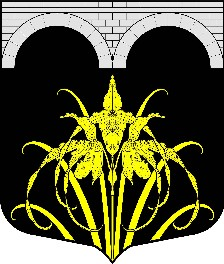 